Martfű Város Önkormányzata Képviselő-testületének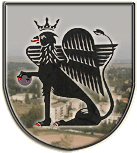 Egészségügyi, Foglalkoztatási és Szociális Bizottsága ElnökétőlMartfű, Szent István tér 1. Telefon: 56/450-222.MEGHÍVÓMartfű Város Önkormányzata Képviselő-testületének Egészségügyi, Foglalkoztatási és Szociális Bizottsága ülését2015. június 30-án (kedden) 1000 órakor tartja, melyre Önt tisztelettel meghívja. Az ülés helye: Polgármesteri hivatal földszinti tanácskozó terem		 Martfű, Szent István tér 1.Napirendi javaslat:Beszámoló a város munkanélküliségi helyzetéről, a munkanélküliek ellátásáról, a közfoglalkoztatás szervezéséről. Előterjesztő: Dr. Papp Antal polgármester Beszámoló a Polgármesteri Hivatal tevékenységéről. Előterjesztő: Szász Éva jegyzőEgyéb kérdések. Martfű, 2015. június 24. 									Dr. Despotov Svetozar sk.									        bizottsági elnök 1. napirendi pont tárgyalásához meghívott: - Jász-Nagykun-Szolnok Megyei Kormányhivatal Szolnoki Járási Hivatal Foglalkoztatási Osztály szolnokmmkszolnok@lab.huA kiadmány hiteléül: Martfű, 2015. június 24.Körmendi Andrásnéfőelőadó